О внесении изменений в муниципальную программу "Градостроительное планирование развития территорий. Снижение административных барьеровв области строительства на территории  ГО "Жатай"  2017-2020 годы"В соответствии с Решением Окружного Совета депутатов ГО "Жатай" №46-1 от 22.12.17 г. "Об утверждении бюджета Городского округа "Жатай" на 2018 и плановый 2019-2020 годов", Решением Окружного Совета депутатов ГО "Жатай" "О внесении изменений и дополнений в Решение Окружного Совета депутатов ГО "Жатай" №33-3 от 20 декабря 2016 г. "Об утверждении бюджета Городского округа "Жатай" на 2017 год и плановый период 2018-2019 годов"", с Распоряжением Главы Окружной Администрации ГО "Жатай" №1721-р от 29.12.2017 г. "Об уточнении бюджетной росписи на 2017 год" и на основании Порядка разработки, утверждения и реализации муниципальных программ Городского округа "Жатай", утвержденного Постановлением Главы Окружной Администрации ГО "Жатай" №170 от 16.09.2016 года:1.  Внести изменения в действующую  муниципальную  программу "Градостроительное планирование развития территорий. Снижение административных барьеров в области строительства на территории Городского округа "Жатай" в 2017-2020 годы", утвержденную постановлением Главы Окружной Администрации ГО "Жатай" №22-г от 30.03.2017 г.:1) В графе 2 строку 8 "Объем и источники финансирования Программы" Паспорта муниципальной  программы изложить в следующей редакции:2) Раздел 5 "Ресурсное обеспечение Программы" муниципальной  программы изложить в следующей редакции:"Общий объем финансирования мероприятий Программы составляет: Муниципальный бюджет –5879,0 тыс. руб., в том числе по годам:- 2017 год– 739,8 тыс. руб.;-2018 год – 85,0 тыс. руб.;-2019 год – 2041,9 тыс. руб.;-2020 год - 3012,3 тыс. руб."Планируемые объемы и источники финансирования Программы по периодам ее реализации приведены в Приложении №2."3) Приложение №2 к муниципальной программе  изложить в новой редакции (см. Приложение №1).2. Опубликовать настоящее постановление на официальном сайте ГО «Жатай».3. Контроль за исполнением настоящего постановления возложить на Главного архитектора - начальника отдела архитектуры и капитального строительства Окружной Администрации ГО «Жатай» Татарченко В.И.Глава                                                                                     Кистенёв А.Е.Республика Саха (Якутия)Окружная Администрация Городского округа  "Жатай"ПОСТАНОВЛЕНИЕ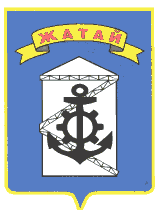 Саха θрθспyyбyлyкэтэ"Жатай" Куораттаађы уокуругун Уокуруктаађы  ДьаhалтатаУУРААХ «09» февраля 2018 г.   № 12-гОбщий объем финансирования мероприятий Программы составляет: Муниципальный бюджет –5879,0 тыс. руб., в том числе по годам:- 2017 год– 739,8 тыс. руб.;-2018 год – 85,0 тыс. руб.;-2019 год – 2041,9 тыс. руб.;-2020 год - 3012,3 тыс. руб.Приложение №1                                                                                                                                                                                                                                к Постановлению Главы Окружной Администрации ГО "Жатай" "О внесении изменений в муниципальную программу "Градостроительное планирование развития территорий. Снижение административных барьеров в области строительства на территории ГО "Жатай"  2017-2020 годы""Приложение №1                                                                                                                                                                                                                                к Постановлению Главы Окружной Администрации ГО "Жатай" "О внесении изменений в муниципальную программу "Градостроительное планирование развития территорий. Снижение административных барьеров в области строительства на территории ГО "Жатай"  2017-2020 годы""Приложение №1                                                                                                                                                                                                                                к Постановлению Главы Окружной Администрации ГО "Жатай" "О внесении изменений в муниципальную программу "Градостроительное планирование развития территорий. Снижение административных барьеров в области строительства на территории ГО "Жатай"  2017-2020 годы""Приложение №1                                                                                                                                                                                                                                к Постановлению Главы Окружной Администрации ГО "Жатай" "О внесении изменений в муниципальную программу "Градостроительное планирование развития территорий. Снижение административных барьеров в области строительства на территории ГО "Жатай"  2017-2020 годы""Приложение №1                                                                                                                                                                                                                                к Постановлению Главы Окружной Администрации ГО "Жатай" "О внесении изменений в муниципальную программу "Градостроительное планирование развития территорий. Снижение административных барьеров в области строительства на территории ГО "Жатай"  2017-2020 годы""Приложение №1                                                                                                                                                                                                                                к Постановлению Главы Окружной Администрации ГО "Жатай" "О внесении изменений в муниципальную программу "Градостроительное планирование развития территорий. Снижение административных барьеров в области строительства на территории ГО "Жатай"  2017-2020 годы""Приложение №1                                                                                                                                                                                                                                к Постановлению Главы Окружной Администрации ГО "Жатай" "О внесении изменений в муниципальную программу "Градостроительное планирование развития территорий. Снижение административных барьеров в области строительства на территории ГО "Жатай"  2017-2020 годы""ПРИЛОЖЕНИЕ № 2                                                                                                                    к муниципальной программе  "Градостроительное планированиеразвития территорий. Снижение административных барьеровПРИЛОЖЕНИЕ № 2                                                                                                                    к муниципальной программе  "Градостроительное планированиеразвития территорий. Снижение административных барьеровПРИЛОЖЕНИЕ № 2                                                                                                                    к муниципальной программе  "Градостроительное планированиеразвития территорий. Снижение административных барьеровПРИЛОЖЕНИЕ № 2                                                                                                                    к муниципальной программе  "Градостроительное планированиеразвития территорий. Снижение административных барьеровПРИЛОЖЕНИЕ № 2                                                                                                                    к муниципальной программе  "Градостроительное планированиеразвития территорий. Снижение административных барьеровПРИЛОЖЕНИЕ № 2                                                                                                                    к муниципальной программе  "Градостроительное планированиеразвития территорий. Снижение административных барьеровПРИЛОЖЕНИЕ № 2                                                                                                                    к муниципальной программе  "Градостроительное планированиеразвития территорий. Снижение административных барьеровПРИЛОЖЕНИЕ № 2                                                                                                                    к муниципальной программе  "Градостроительное планированиеразвития территорий. Снижение административных барьеров в области строительства на территории ГО "Жатай"  на 2017-2020 годы" в области строительства на территории ГО "Жатай"  на 2017-2020 годы" в области строительства на территории ГО "Жатай"  на 2017-2020 годы" в области строительства на территории ГО "Жатай"  на 2017-2020 годы"Планируемые объемы и источники финансирования муниципальной программы "Градостроительное планирование развития территорий. Снижение административных барьеров в области строительства на территории  ГО "Жатай" 2017-2020 годы"Планируемые объемы и источники финансирования муниципальной программы "Градостроительное планирование развития территорий. Снижение административных барьеров в области строительства на территории  ГО "Жатай" 2017-2020 годы"Планируемые объемы и источники финансирования муниципальной программы "Градостроительное планирование развития территорий. Снижение административных барьеров в области строительства на территории  ГО "Жатай" 2017-2020 годы"Планируемые объемы и источники финансирования муниципальной программы "Градостроительное планирование развития территорий. Снижение административных барьеров в области строительства на территории  ГО "Жатай" 2017-2020 годы"Планируемые объемы и источники финансирования муниципальной программы "Градостроительное планирование развития территорий. Снижение административных барьеров в области строительства на территории  ГО "Жатай" 2017-2020 годы"Планируемые объемы и источники финансирования муниципальной программы "Градостроительное планирование развития территорий. Снижение административных барьеров в области строительства на территории  ГО "Жатай" 2017-2020 годы"Планируемые объемы и источники финансирования муниципальной программы "Градостроительное планирование развития территорий. Снижение административных барьеров в области строительства на территории  ГО "Жатай" 2017-2020 годы"Планируемые объемы и источники финансирования муниципальной программы "Градостроительное планирование развития территорий. Снижение административных барьеров в области строительства на территории  ГО "Жатай" 2017-2020 годы"(тыс. руб.)(тыс. руб.)(тыс. руб.)Наименование мероприятияИсточники финансированияОбъемы и сроки финансированияОбъемы и сроки финансированияОбъемы и сроки финансированияОбъемы и сроки финансированияОбъемы и сроки финансированияНаименование мероприятияИсточники финансированиявсего в том числе, по годамв том числе, по годамв том числе, по годамв том числе, по годамНаименование мероприятияИсточники финансирования2017201820192020ВСЕГО по Программевсего5879,0739,885,02041,93012,3ВСЕГО по Программев том числе за счет средств республиканского бюджета0,00,00,00,00,,0ВСЕГО по Программеиз них субсидии муниципальным образованиям0,00,00,00,00,0ВСЕГО по Программефедерального бюджета 0,00,00,00,00,0ВСЕГО по Программеместных  бюджетов5879,0739,885,02041,93012,3ВСЕГО по Программевнебюджетных источников0,00,00,00,00,01Подготовка документов территориального планирования, градостроительного зонирования и документации по планировке территорий             всего3922,00,085,01813,52023,51Подготовка документов территориального планирования, градостроительного зонирования и документации по планировке территорий             в том числе за счет средств республиканского бюджета0,00,00,00,00,01Подготовка документов территориального планирования, градостроительного зонирования и документации по планировке территорий             из них субсидии муниципальным образованиям0,00,00,00,00,01Подготовка документов территориального планирования, градостроительного зонирования и документации по планировке территорий             федерального бюджета 0,00,00,00,00,01Подготовка документов территориального планирования, градостроительного зонирования и документации по планировке территорий             местных  бюджетов3922,00,085,01813,52023,51Подготовка документов территориального планирования, градостроительного зонирования и документации по планировке территорий             внебюджетных источников0,00,00,00,00,02Подготовка документации по планировке и межеванию территорий, предназначенных для развития жилищного комплексавсего43,40,00,043,40,02Подготовка документации по планировке и межеванию территорий, предназначенных для развития жилищного комплексав том числе за счет средств республиканского бюджета0,00,00,00,00,02Подготовка документации по планировке и межеванию территорий, предназначенных для развития жилищного комплексаиз них субсидии муниципальным образованиям0,00,00,00,00,02Подготовка документации по планировке и межеванию территорий, предназначенных для развития жилищного комплексафедерального бюджета 0,00,00,00,00,02Подготовка документации по планировке и межеванию территорий, предназначенных для развития жилищного комплексаместных  бюджетов43,40,00,043,40,02Подготовка документации по планировке и межеванию территорий, предназначенных для развития жилищного комплексавнебюджетных источников0,00,00,00,00,03Корректировка Схемы территориального планирования ГО "Жатай" и подготовка плана её реализации всего668,10,00,00,0668,13Корректировка Схемы территориального планирования ГО "Жатай" и подготовка плана её реализации в том числе за счет средств республиканского бюджета0,00,00,00,00,03Корректировка Схемы территориального планирования ГО "Жатай" и подготовка плана её реализации из них субсидии муниципальным образованиям0,00,00,00,00,03Корректировка Схемы территориального планирования ГО "Жатай" и подготовка плана её реализации федерального бюджета 0,00,00,00,00,03Корректировка Схемы территориального планирования ГО "Жатай" и подготовка плана её реализации местных  бюджетов668,10,00,00,0668,13Корректировка Схемы территориального планирования ГО "Жатай" и подготовка плана её реализации внебюджетных источников0,00,00,00,00,04Подготовка документации по планировке территории под размещение объектов капитального строительства республиканского значениявсего505,70,00,0185,0320,74Подготовка документации по планировке территории под размещение объектов капитального строительства республиканского значенияв том числе за счет средств республиканского бюджета0,00,00,00,00,04Подготовка документации по планировке территории под размещение объектов капитального строительства республиканского значенияиз них субсидии муниципальным образованиям0,00,00,00,00,04Подготовка документации по планировке территории под размещение объектов капитального строительства республиканского значенияфедерального бюджета 0,00,00,00,00,04Подготовка документации по планировке территории под размещение объектов капитального строительства республиканского значенияместных  бюджетов505,70,00,0185,0320,74Подготовка документации по планировке территории под размещение объектов капитального строительства республиканского значениявнебюджетных источников0,00,00,00,00,05Разработка карт (планов) правил землепользования и застройки ГО "Жатай"всего239,8239,80,00,00,05Разработка карт (планов) правил землепользования и застройки ГО "Жатай"в том числе за счет средств республиканского бюджета0,00,00,00,00,05Разработка карт (планов) правил землепользования и застройки ГО "Жатай"из них субсидии муниципальным образованиям0,00,00,00,00,05Разработка карт (планов) правил землепользования и застройки ГО "Жатай"федерального бюджета 0,00,00,00,00,05Разработка карт (планов) правил землепользования и застройки ГО "Жатай"местных  бюджетов239,8239,80,00,00,05Разработка карт (планов) правил землепользования и застройки ГО "Жатай"внебюджетных источников0,00,00,00,00,06Разработка эскизного проекта по объекту: "Бульвар им. В.П. Шамшина" в п.Жатай"всего500,0500,00,00,00,06Разработка эскизного проекта по объекту: "Бульвар им. В.П. Шамшина" в п.Жатай"в том числе за счет средств республиканского бюджета0,00,00,00,00,06Разработка эскизного проекта по объекту: "Бульвар им. В.П. Шамшина" в п.Жатай"из них субсидии муниципальным образованиям0,00,00,00,00,06Разработка эскизного проекта по объекту: "Бульвар им. В.П. Шамшина" в п.Жатай"федерального бюджета 0,00,00,00,00,06Разработка эскизного проекта по объекту: "Бульвар им. В.П. Шамшина" в п.Жатай"местных  бюджетов500,0500,00,00,00,06Разработка эскизного проекта по объекту: "Бульвар им. В.П. Шамшина" в п.Жатай"внебюджетных источников0,00,00,00,00,0